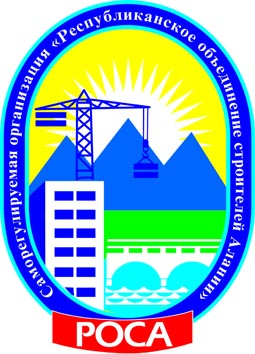 Некоммерческое партнерство«Саморегулируемая организация«Республиканское объединение строителей Алании»(НП СРО РОСА)П р о т о к о лЗаседания Аттестационной комиссииНекоммерческого партнерства «Саморегулируемая организация«Республиканское объединение строителей Алании»«21» мая 2014 год									№ 8 (40)-акгор. ВладикавказОснование созыва Аттестационной комиссии – решение Председателя Аттестационной комиссии Некоммерческого партнерства «Саморегулируемая организация «Республиканское объединение строителей Алании» - Тавитова А.Н., по поступившим из Центра по тестированию НП СРО РОСА Актам оценки уровня знаний.Место проведения заседания: РСО-Алания, гор. Владикавказ, ул. Чкалова, д. 41а.Дата проведения заседания:  21 мая 2014 год, 17 часов 00 минут.Председательствующий на заседании Аттестационной комиссии:Председатель Аттестационной комиссии Некоммерческого партнерства «Саморегулируемая организация «Республиканское объединение строителей Алании», заместитель генерального директора по правовым вопросам и контрольно-экспертной деятельности НП СРО РОСА - Тавитов А.Н.Секретарь заседания: Ведущий специалист по информационному обеспечению, повышению квалификации и аттестации НП СРО РОСА - Кукол А.С.Присутствовали с правом голоса:1. Тавитов А.Н. – Председатель Аттестационной комиссии НП СРО РОСА, заместитель генерального директора по правовым вопросам и контрольно-экспертной деятельности НП СРО РОСА.2. Гусов О.А. – член Аттестационной комиссии НП СРО РОСА, заместитель Председателя Совета НП СРО РОСА, генеральный директор ООО «Промжилстрой РСО-Алания».3. Томаев Р.Х. – член Аттестационной комиссии НП СРО РОСА, заместитель начальника инспекции Государственного строительного надзора по Республике Северная Осетия-Алания.4. Кукол А.С. – секретарь заседания, член Аттестационной комиссии НП СРО РОСА, ведущий специалист по информационному обеспечению, повышению квалификации и аттестации НП СРО РОСА.Открытие заседания Аттестационной комиссии Некоммерческого партнерства «Саморегулируемая организация «Республиканское объединение строителей Алании».Слушали: Председательствующего, который сообщил, что на заседании принимают участие все члены Аттестационной комиссии НП СРО РОСА. Кворум для голосования имеется. Полномочия проверены в соответствии с действующим законодательством, заседание Аттестационной комиссии НП СРО РОСА предложено считать «открытым». Иных предложений и замечаний не поступило.Решили: Принять к сведению озвученную информацию и признать наличие кворума для голосования по вопросам Повестки дня, а заседание Аттестационной комиссии Некоммерческого партнерства «Саморегулируемая организация «Республиканское объединение строителей Алании» считать - «открытым».Голосовали: «за» - 4 голоса, «против» - нет, «воздержался» - нет.Решение принято единогласно.Председательствующий объявил заседание Аттестационной комиссии НП СРО РОСА - «открытым». О Повестке дня заседания Аттестационной комиссии Некоммерческого партнерства «Саморегулируемая организация «Республиканское объединение строителей Алании»Слушали: Председательствующего, который предложил утвердить повестку дня Аттестационной комиссии НП СРО РОСА из 2-х (двух) вопросов.Иных предложений и замечаний не поступило.Решили: Утвердить Повестку дня заседания Аттестационной комиссии Некоммерческого партнерства «Саморегулируемая организация «Республиканское объединение строителей Алании» из 2-х (двух) вопросов.Голосовали: «за» - 4 голоса, «против» - нет, «воздержался» - нет.Решение принято единогласно.Повестка дня заседания Аттестационной комиссии Некоммерческого партнерства «Саморегулируемая организация «Республиканское объединение строителей Алании»:О рассмотрении вопроса по выдаче (отказе в выдаче) Аттестатов по итогам оценки уровня знаний претендентов на аттестацию – работников членов НП СРО РОСА, на основании представленных, Центром по тестированию НП СРО РОСА за период с 22 апреля 2014 года по 28 апреля 2014 года, Актов оценки уровня знаний.О рассмотрении вопроса о переносе тестирования в Единой системы аттестации руководителей и специалистов строительной отраслиПо вопросу №1 повестки дня:О рассмотрении вопроса по выдаче (отказе в выдаче) Аттестатов по итогам оценки уровня знаний претендентов на аттестацию – работников членов НП СРО РОСА, на основании представленных, Центром по тестированию НП СРО РОСА за период с 22 апреля 2014 года по 28 апреля 2014 года, Актов оценки уровня знанийСлушали: Кукол А.С., которая сообщила присутствующим, о поступивших из Центра по тестированию НП СРО РОСА - Актов оценки уровня знаний претендентов на аттестацию, по следующим тестам и со следующими результатами уровня знаний:С положительным результатом оценки уровня знаний предложила признать обладающими знаниями необходимым для выполнения указанных видов работ и выдать Аттестаты на соответствующий срок.С отрицательным результатом оценки уровня знаний предложила отказать в выдаче Аттестатов, назначив срок для повторного тестирования.Иных предложений и замечаний не поступило.Решили:1. По итогам проведённой оценки уровня знаний выдать следующим работникам Аттестаты установленного ЕСА НОСТРОЙ образца по следующим тестам: и признать их обладающими знаниями необходимыми для выполнения аттестованных видов работ, которые оказывают влияние на безопасность объектов капитального строительства.2. Отказать в выдаче Аттестатов по следующим тестам: назначив срок для повторного тестирования.3. Информацию о выданных Аттестатах разместить на сайте Партнерства.Голосовали: «за» - 4 голоса, «против» - нет, «воздержался» - нет.Решение принято единогласно.По вопросу №2 повестки дня:О рассмотрении вопроса о переносе тестирования в Единой системы аттестации руководителей и специалистов строительной отраслиСлушали: Кукол А.С., которая сообщила присутствующим, о том, что в период с 28 апреля 2014 года по 31 мая 2014 года тестирование в Единой системе аттестации руководителей и специалистов строительного комплекса не проводилось, в связи с отсутствием доступа к программному обеспечению по причине настройки серверного оборудования.Решили:1. Принять к сведению озвученную информацию.2. Руководителю Центра по тестированию НП СРО РОСА взять на контроль вопрос начала работы в Единой системе аттестации руководителей и специалистов строительного комплекса.Голосовали: «за» - 4 голоса, «против» - нет, «воздержался» - нет.Решение принято единогласно.Председательствующий Председатель Аттестационной комиссииНП СРО РОСА										А.Н.ТавитовСекретарь  заседанияВедущий специалист по информационному обеспечению,повышению квалификации и аттестации НП СРО РОСА		 		А.С.КуколНекоммерческое партнерство«Саморегулирумая организация«Республиканское объединение строителей Алании»(НП СРО РОСА)П Р О Т О К О Л № 8 (40)-акзаседания Аттестационной комиссииНекоммерческого партнерства«Саморегулируемая организация«Республиканское объединение строителей Алании»от «21» мая 2014 годагор. Владикавказ2014 год№ п/пФ.И.О. претендентаНаименование организации, члена НП СРО РОСА№ тестаРезультат оценки уровня знанийБерезов Мурат ТотразовичЗАО «МАРС-Р»005, 020положительныйДзитиев Альберт РуслановичООО «СОРССУ»017отрицательныйДзитиев Альберт РуслановичООО «СОРССУ»004, 020, 022, 024, 029положительныйДзодзиев Тамерлан ХадзимурзаевичООО «Ирдорстрой»024отрицательныйДзодзиев Тамерлан ХадзимурзаевичООО «Ирдорстрой»046.1положительныйЗасеев Эдуард АлексеевичООО «СМП-324»001, 017отрицательныйКозаев Тамерлан СадуловичООО «Ирдорстрой»046.3положительныйКочиев Шота ИргеновичООО «ЖСК»032, 035, 036положительныйКубалов Валерий ХасанбековичООО «Ирдорстрой»046.3отрицательныйКузнецова Валентина НиколаевнаЗАО «МАРС-Р»019положительныйМамиев Эдуард АнатольевичОАО «ВСПМК №3»017, 018, 019положительныйМрыков Берд ИбрагимовичООО «СМП-324»001отрицательныйМрыков Берд ИбрагимовичООО «СМП-324»017положительныйМрыков Сослан БердовичООО «СМП-324»017отрицательныйМрыков Сослан БердовичООО «СМП-324»001положительныйНаурузова Ирина ИзмайловнаООО «ЛУЧСТРОЙИНВЕСТ»017, 018, 019, 024положительныйПлиев Ацамаз ФедоровичООО «Ника+»018, 019, 029положительныйТогоев Станислав ИзмайловичЗАО «МАРС-Р»005, 020положительныйТотров Марат МихайловичЗАО «МАРС-Р»005, 020положительныйХамикоев Алихан НазировичЗАО «МАРС-Р»005, 020положительныйХетагуров Анатолий ТотразовичООО «СОРССУ»017отрицательныйХетагуров Анатолий ТотразовичООО «СОРССУ»018, 019, 022, 024, 029положительныйЦогоев Юрий ОсмановичОАО «ВСПМК №3»017, 018, 019положительныйЯхудина Тамара ФедоровнаЗАО «МАРС-Р»019положительный№ п/пФ.И.О. претендентаНаименование организации, члена НП СРО РОСА№ тестаСрок действияБерезов Мурат ТотразовичЗАО «МАРС-Р»005, 020сроком на 5 (пять), т.е. до 21.05.2019Дзитиев Альберт РуслановичООО «СОРССУ»004, 020, 022, 024, 029сроком на 5 (пять), т.е. до 21.05.2019Дзодзиев Тамерлан ХадзимурзаевичООО «Ирдорстрой»046.1сроком на 5 (пять), т.е. до 21.05.2019Козаев Тамерлан СадуловичООО «Ирдорстрой»046.3сроком на 5 (пять), т.е. до 21.05.2019Кочиев Шота ИргеновичООО «ЖСК»032, 035, 036сроком на 5 (пять), т.е. до 21.05.2019Кузнецова Валентина НиколаевнаЗАО «МАРС-Р»019сроком на 5 (пять), т.е. до 21.05.2019Мамиев Эдуард АнатольевичОАО «ВСПМК №3»017, 018, 019сроком на 5 (пять), т.е. до 21.05.2019Мрыков Берд ИбрагимовичООО «СМП-324»017сроком на 5 (пять), т.е. до 21.05.2019Мрыков Сослан БердовичООО «СМП-324»001сроком на 5 (пять), т.е. до 21.05.2019Наурузова Ирина ИзмайловнаООО «ЛУЧСТРОЙИНВЕСТ»017, 018, 019, 024сроком на 5 (пять), т.е. до 21.05.2019Плиев Ацамаз ФедоровичООО «Ника+»018, 019, 029сроком на 5 (пять), т.е. до 21.05.2019Тогоев Станислав ИзмайловичЗАО «МАРС-Р»005, 020сроком на 5 (пять), т.е. до 21.05.2019Тотров Марат МихайловичЗАО «МАРС-Р»005, 020сроком на 5 (пять), т.е. до 21.05.2019Хамикоев Алихан НазировичЗАО «МАРС-Р»005, 020сроком на 5 (пять), т.е. до 21.05.2019Хетагуров Анатолий ТотразовичООО «СОРССУ»018, 019, 022, 024, 029сроком на 5 (пять), т.е. до 21.05.2019Цогоев Юрий ОсмановичОАО «ВСПМК №3»017, 018, 019сроком на 5 (пять), т.е. до 21.05.2019Яхудина Тамара ФедоровнаЗАО «МАРС-Р»019сроком на 5 (пять), т.е. до 21.05.2019№ п/пФ.И.О. претендентаНаименование организации, члена НП СРО РОСА№ тестаРезультат оценки уровня знанийДзитиев Альберт РуслановичООО «СОРССУ»017отрицательныйДзодзиев Тамерлан ХадзимурзаевичООО «Ирдорстрой»024отрицательныйЗасеев Эдуард АлексеевичООО «СМП-324»001, 017отрицательныйКубалов Валерий ХасанбековичООО «Ирдорстрой»046.3отрицательныйМрыков Берд ИбрагимовичООО «СМП-324»001отрицательныйМрыков Сослан БердовичООО «СМП-324»017отрицательныйХетагуров Анатолий ТотразовичООО «СОРССУ»017отрицательный